ЛЕЧЕНИЕ НАРКОМАНИИВсе люди понимают, что наркозависимость – дело страшное, но в полной мере осознание приходит только к тем, кто столкнулся с этой проблемой. У многих людей еще на этапе принятия наркозависимости своего близкого опускаются руки. Мало кто знает, как реагировать и чем помочь наркозависимому. Ведь кажется, что выхода из сложившейся ситуации нет.Конечно, лучшей помощью будет обращение к специалистам. Они проведут доскональную работу над этим сложнейшим заболеванием, поправят физическое и психическое здоровье наркомана.Все, что Вы можете сделать, чтобы помочь наркозависимому – убедить его в добровольном лечении, так как принудительное лечение незаконно.Ваша главная задача – не паниковать, не показывать свое состояние наркозависимому, сразу же обратиться к специалистам за советом. После размещения наркозависимого в реабилитационном центре, основой выздоровления будет смена обстановки и изоляция от привычного окружения.Проведение полного комплекса лечения, исходя из стадии наркозависимости и психического состояния наркомана.Первый этап: Очистка организма – использование самых эффективных способов по выведению токсинов.Второй этап: Наблюдение за физическим состоянием – контроль жизненных показателей в течении абстинентного синдрома (ломки).Третий этап: Беседы с наркозависимым, в ходе которых будут выявлены все его психические расстройства.Четвертый этап: Разработка индивидуальной программы по выходу из депрессии и преодолению навязчивого желания употреблять наркотики.Пятый этап: Выполнение всевозможных упражнений и специальных игр для осознания пагубного влияния наркотика.Шестой этап: Поддержание трезвой жизни и воспрепятствование повторному употреблению наркотиков.Это основные этапы, через которые проходят наркоманы в процессе выздоровления. Лечение в реабилитационных центрах — лучший способ помочь наркозависимому. ТЕМ, КТО СТОЛКНУЛСЯ С НАРКОТИКАМИ, ЗВОНИТЕ:Учреждение здравоохранения «Могилевская областная психиатрическая больница» телефон доверия 8-0222-71-11-61.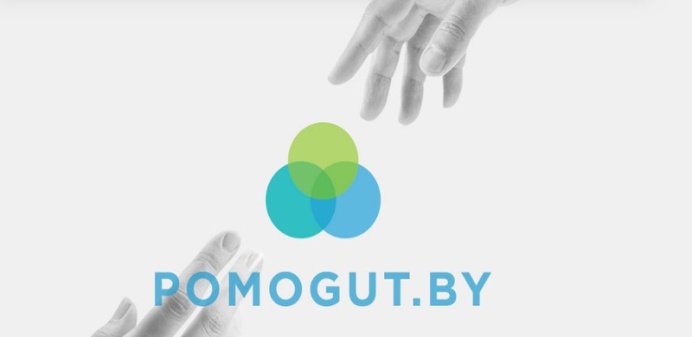 ПОМОГУТ ПОНЯТЬ, ПРИНЯТЬ, ПОМОЧЬ на сайте POMOGUT.BY+375(17)311-00-00 КОЛЛ-ЦЕНТР.БЕСПЛАТНО АНОНИМНО КОНФИДЕНЦИАЛЬНО.